Projekt – Učíme se ze života pro život – foto záznam z výukyIKAP 465 Insects - vocabulary1.1.2.1.1.3.13 Aktivní učitel – použití transferových nástrojů ZŠRegistrační číslo: CZ.02.3.68/0.0/0.0/16_034/0008656Přenosový nástroj – Jazykové kompetence v „nejazykových“ předmětech7. třída – přírodopis – 27.2. 2019Nástroj byl využit v hodině přírodopisu, jeho cílem bylo zopakování učiva přírodopisu 6. roč. v anglickém jazyce a zároveň rozšíření slovní zásoby anglických slovíček z oboru hmyz. Jeho součástí byl pracovní list, kde žáci nejprve vyluštili anglické názvy hmyzu z přesmyček a poté je přiřadili k souvisejícím anglickým popisům. Práce s anglickým slovníkem.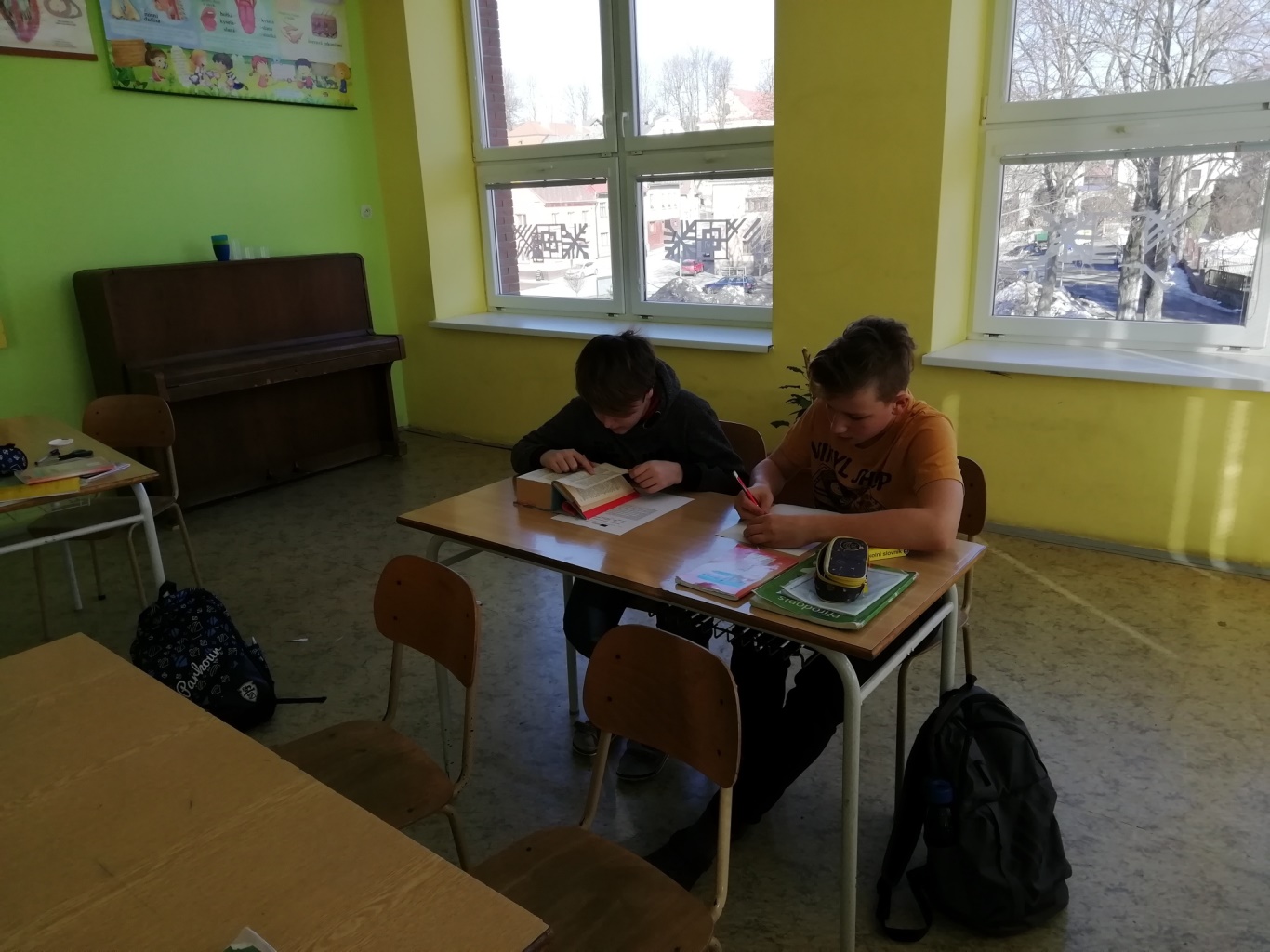 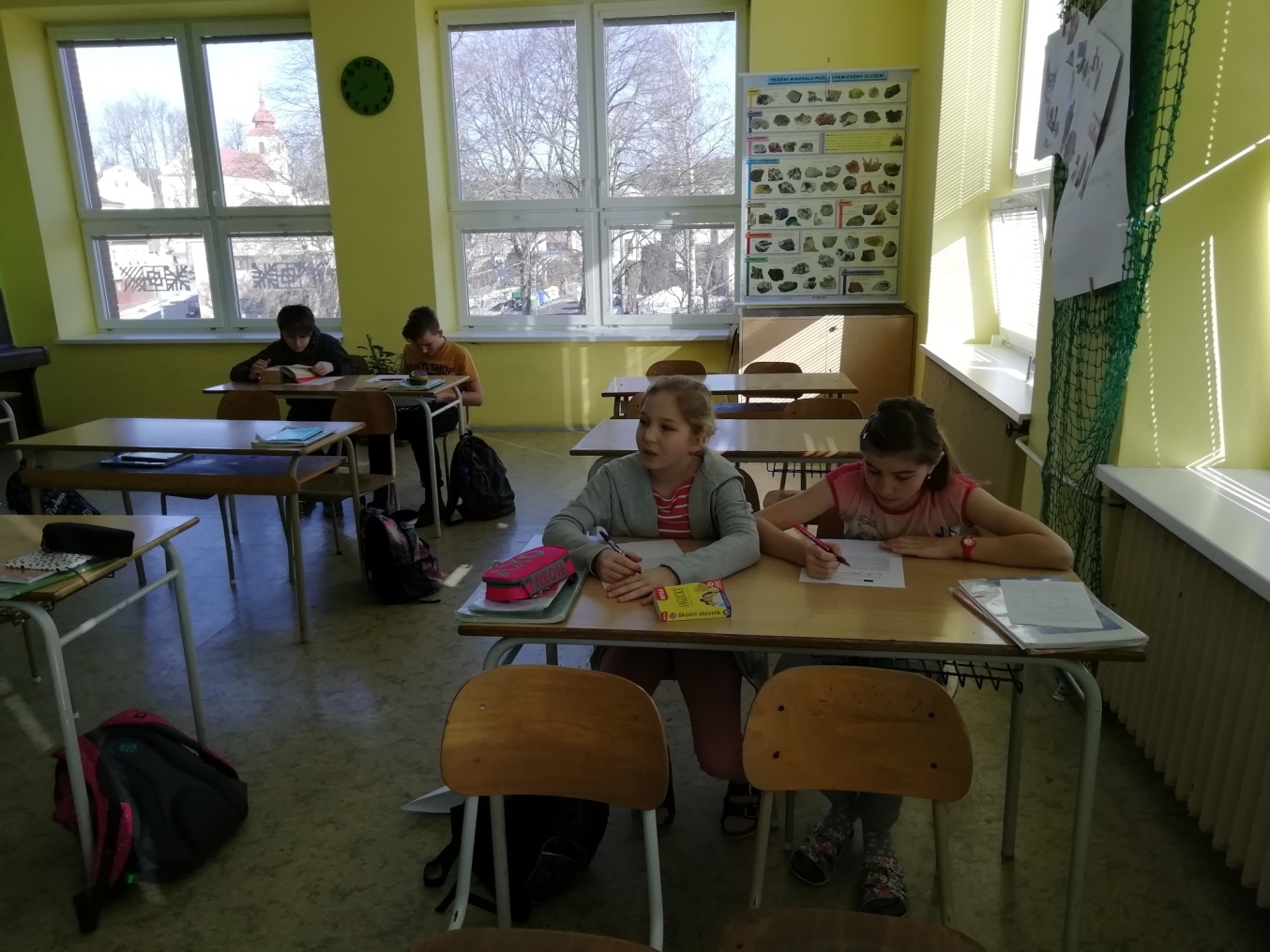 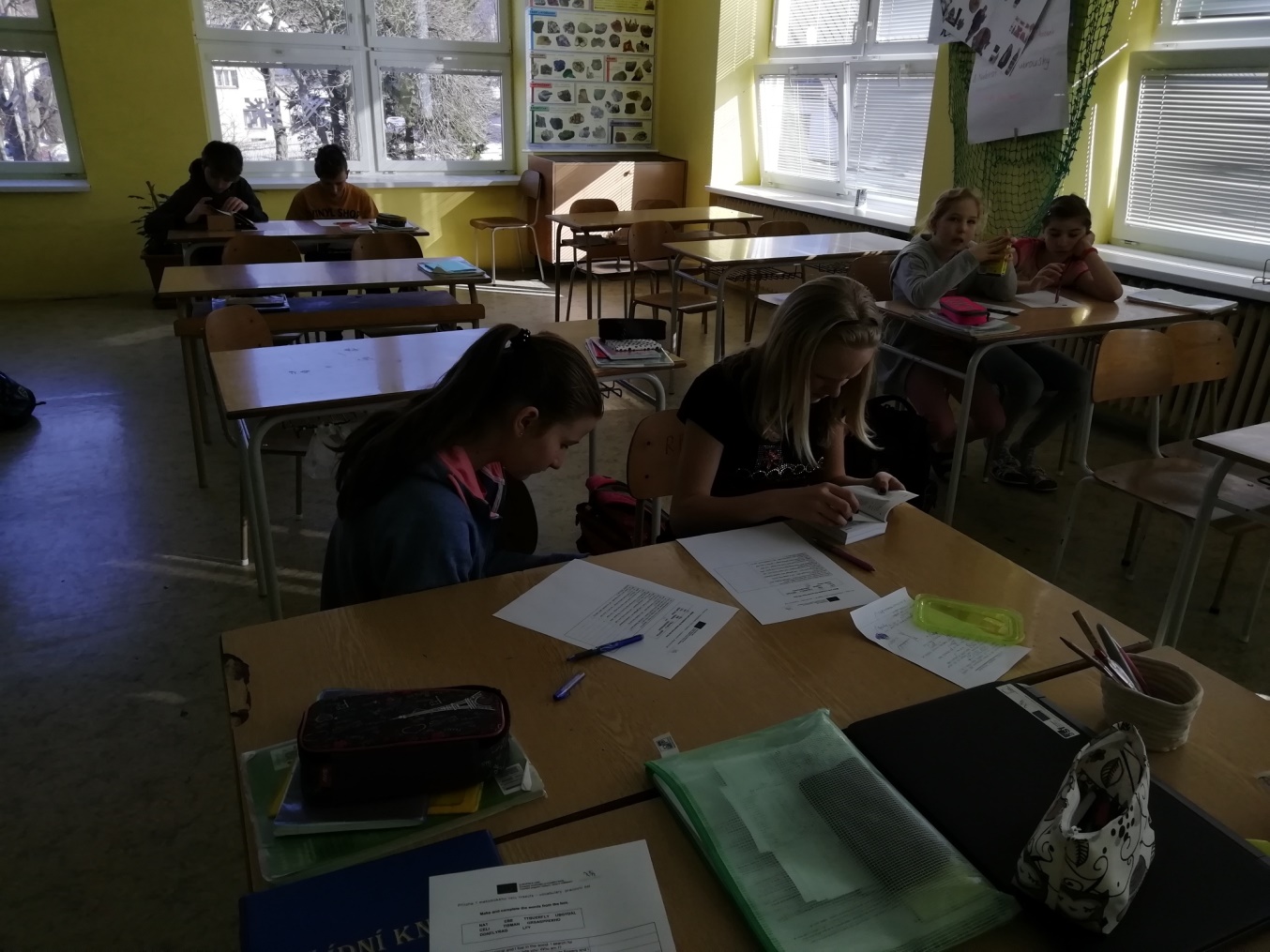 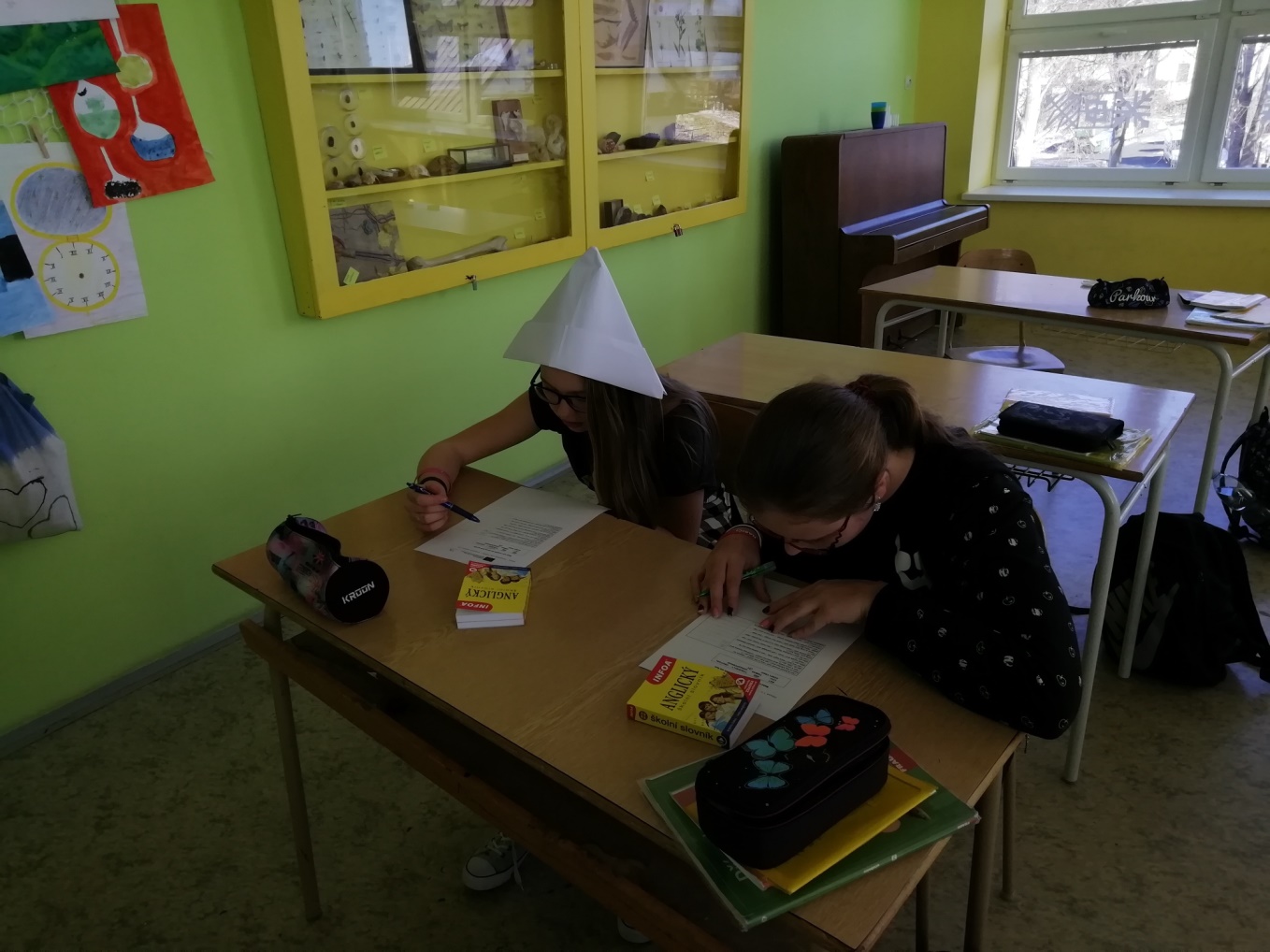 